TEHNISKĀ SPECIFIKĀCIJA Nr. TS 4711.1xx v1Darba pozīcijas atbalsta atsaitesAttēliem ir informatīvs raksturs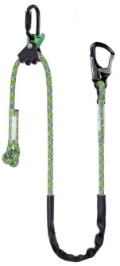 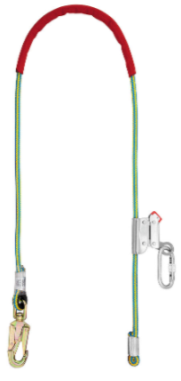 Nr.AprakstsMinimālā tehniskā prasība Piedāvātās preces konkrētais tehniskais aprakstsAvots PiezīmesVispārīgā informācijaVispārīgā informācijaVispārīgā informācijaRažotājs (nosaukums, ražotnes atrašanās vieta)Norādīt informāciju4711.101 Darba pozīcijas atbalsta atsaite no tekstila virves Tipa apzīmējums 4711.102 Darba pozīcijas atbalsta atsaite no apvalkotas troses Tipa apzīmējumsPreces marķēšanai pielietotais EAN kods, ja precei tāds ir piešķirts (katrai 2.p. un 3.p. minētajai kategorijai)Norādīt vērtībuNorādīt vai, izmantojot EAN kodu, ražotājs piedāvā iespēju saņemt digitālu tehnisko informāciju par preci (tips, ražotājs, tehniskie parametri, lietošanas instrukcija u.c.)Norādīt informācijuTehniskai izvērtēšanai tiks iesniegts katra ražotāja, jebkura nomināla vismaz viens paraugsAtbilstParauga piegādes laiks tehniskajai izvērtēšanai (pēc pieprasījuma), kalendārās dienas (norādīt konkrētu vērtību)≤ 20Preces piegādes termiņš pēc pasūtījuma saskaņošanas, kalendārās dienas (norādīt konkrētu vērtību)≤ 40Preces izgatavošanas datums būs ne vecāks par 3 mēnešiem no preces piegādes datumaAtbilstPreces garantijas termiņš pēc tās piegādes, mēneši24StandartiStandartiStandartiAtbilstība EIROPAS PARLAMENTA UN PADOMES REGULAI (ES) 2016/425 (2016. gada 9. marts) par individuālajiem aizsardzības līdzekļiem un ar ko atceļ Padomes Direktīvu 89/686/EEK , t.sk. uz preces uzlikta CE zīmeAtbilstAtbilstība standartam LVS EN 358:2019  Individuālie aizsardzības līdzekļi darba pozīcijas nodrošināšanai un kritiena novēršanai no augstuma. Jostas un saites darba pozīcijas nodrošināšanai vai kustības ierobežošanaiAtbilstDokumentācijaDokumentācijaDokumentācijaIesniegts preces attēls, kurš atbilst sekojošām prasībām:“.jpg” vai “.jpeg” formātā;izšķiršanas spēja ne mazāka par 2Mpix;ir iespēja redzēt visu preci un izlasīt visus uzrakstus, marķējumus uz tās;attēls nav papildināts ar reklāmuAtbilstIesniegta preces tehnisko datu lapa vai cits dokuments, kurā norādīts preces apraksts un tehniskie parametriAtbilst(norādīt atbilstošo)Iesniegta REGULAI 2016/425 atbilstoša ES tipa pārbaudes sertifikāta kopija AtbilstIesniegta ES atbilstības deklarācijas kopijaAtbilstIesniegta oriģinālā lietošanas, tehniskās apkalpošanas un periodiskās pārbaudes instrukcija sekojošā valodāLV vai ENIesniegts apliecinājums, ka Pretendents nodrošinās bezmaksas apmācības par piedāvātās preces periodiskajām pārbaudēm atbilstoši šādām minimālajām prasībām:apmācības notiek latviešu valodā Latvijā Pasūtītāja norādītajā adresē;apmācību programma nodrošināma 1 (viena) mēneša laikā pēc Pasūtītāja atsevišķa pieprasījuma;apmācību programmā ietvertas apmācības par preces periodisko pārbaužu veikšanu un tās brāķēšanu;pēc apmācībām jāizsniedz dokuments, kas apliecina apmācītā darbinieka kompetenci veikt pārbaudes. Dokumenta derīguma termiņš ne mazāk kā 3 (trīs) gadi;paredzamais apmācību skaits – 1 (viena) apmācībaAtbilstIesniegts apliecinājums, ka preces izgatavošanas datums būs ne vecāks par 3 (trim) mēnešiem no preces piegādes datumaAtbilstIesniegts apliecinājums, ka piedāvātais preces garantijas laiks ir 24 (divdesmit četri) mēneši pēc tās piegādesAtbilstTiks iesniegta lietošanas, tehniskās apkalpošanas un periodiskās pārbaudes instrukcija pie piegādes sekojošā valodāLVVides nosacījumiVides nosacījumiVides nosacījumiMinimālā darba temperatūra, °C25Maksimālā darba temperatūra, °C+30Tehniskā informācijaTehniskā informācijaTehniskā informācijaGarumā regulējama atsaite darba pozicionēšanās nodrošināšanai gaisvadu līnijas balstā, kas kā komponente izmatojama darba pozicionēšanas tipa sistēmāsAtbilstAtsaites diametrs, iekļaujas robežās, mm12 ÷ 16Kopējais atsaites garums, ieskaitot savienotājus, iekļaujas robežās, m2 ÷ 3Maksimālā nominālā slodze, kg130Ražotāja noteiktais lietošanas derīguma laiks, gadi6KonstrukcijaKonstrukcijaKonstrukcijaAtsaite izgatavota no tekstila apvalkvirves (kernmantle rope) (attiecas uz 2.p. minēto kategoriju)AtbilstTroses atsaite, kas izgatavota no nerūsējošā vai cinkotā tērauda stieplēm un iekļauta sintētiska materiāla pītā apvalkā (attiecas uz 3.p. minēto kategoriju)AtbilstAtsaite aprīkota ar elastīgu aizsargu, kas pasargā atsaiti un nodrošina brīvu atsaites slīdēšanu darba procesā AtbilstVieglmetāla sakausējuma garuma regulēšanas ierīce ar ekscentrisku virves piespiedēja mehānismu, kas ļauj atsaites garumu regulēt ar vienu rokuAtbilstAtsaites savienojošie elementi atbilst standartam LVS EN 362:2005 Individuālās aizsardzības ierīces kritienu novēršanai no augstuma - SavienotājiAtbilstAtsaite aprīkota ar gala savienojošo elementu (termination connector)Atsaite aprīkota ar gala savienojošo elementu (termination connector)Atsaite aprīkota ar gala savienojošo elementu (termination connector)Vieglmetāla sakausējuma gala karabīne ar automātiskās fiksācijas pašbloķējošu aizdares elementu un divu sviru atvēršanas sistēmu, T klase (attiecas uz 2.p. minēto kategoriju)AtbilstGala karabīne ar integrētu šarnīru, kas novērš atsaites griešanos, ar automātiskās fiksācijas pašbloķējošu aizdares elementu un divu sviru atvēršanas sistēmu, T klase (attiecas uz 3.p. minēto kategoriju)Atbilst(norādīt karabīnes materiālu)Aizdares elementa maksimālais atvērums, mm21Garuma regulēšanas ierīce aprīkota ar pamata savienojošo elementu (basic connector)Garuma regulēšanas ierīce aprīkota ar pamata savienojošo elementu (basic connector)Garuma regulēšanas ierīce aprīkota ar pamata savienojošo elementu (basic connector)Garuma regulēšanas ierīce aprīkota ar pamata savienojošo elementu (basic connector)Vieglmetāla sakausējuma nesimetriska D formas vai pusapaļas formas pamata karabīne, kas paredzēta trīs asu noslodzei, ar manuālās fiksācijas pašaizverošu aizdares elementu un skrūvējamu fiksatoru, B klaseAtbilst(norādīt atbilstošo formu)